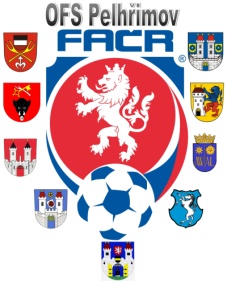 V Pelhřimově dne 27.5.2019DK OFS Pelhřimov dle § 89 odst. 2 písmene a) zahajuje disciplinární řízení ID		Příjmení, jméno		oddíl				č. utkání73101365	Novák Miroslav	           Jiřice			2018613A1A240290020272	Štangl Jan			Vyskytná		2018613A3A180283090437	Matys Ladislav		Počátky		2018613A2A200579061073	Spáčil Miroslav		Petrovice		2018613A3A1801DK zahajuje DŘ s oddílem SK Jiřice – utkání 2018A3A1805DK zahajuje DŘ s oddílem Sokol Plačkov  - utkání 2018A1A2407								Václav HrkalPředseda DK OFS PE IČO:				Bankovní spojení			    	Kontakty22882847			KB Pelhřimov			    	tel+fax 565 324 211,  777 641  464				č. ú. 107-490070297/0100		 	e-mail: sport.pelhrimov@tiscali.cz